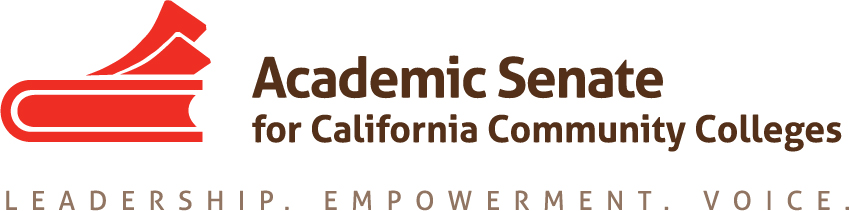 Curriculum CommitteeWednesday September 27, 20163:30 PM until 5 PMJoin from PC, Mac, Linux, iOS or Android: https://cccconfer.zoom.us/j/3285687631Or iPhone one-tap (US Toll):  +14086380968,3285687631#  or +16468769923,3285687631# Or Telephone:    Dial:    +1 408 638 0968 (US Toll)    +1 646 876 9923 (US Toll)    Meeting ID: 328 568 7631Order of the AgendaUpdate on Resolution 9.11 F15Review of ASCCC Curriculum WebsiteReview of PDC’s Curriculum 101 ModulesTopics for Curriculum Regional MeetingsCurriculum Institute ThemeFall Plenary Session BreakoutsOther